  感恩禮拜   感謝主的恩典，本中心訂於主後二○一四年八月二十三日（星期六）上午9：30，   舉行25週年感恩禮拜，歡迎蒞臨指導。                    平安基金會所屬身心障礙關懷中心主任委員、委員暨全體同工  敬邀時間：主後二O一四年八月二十三日（星期六）流程：感恩禮拜9:30~11:00地點：高雄國軍英雄館二樓(第二會議室A)地址：高雄市前金區五福三路145號電話：(07)962-0336分機12 林小姐(身心障礙關懷中心)傳真：(07)962-0338回            函    □不克參加  □ ＿＿人參加     賀詞~請於8月15日前傳真或來電回覆，以便統計人數~~感謝您共同參與，一起分享喜悅~邀   請   卡財團法人平安社會福利慈善事業基金會所屬身心障礙關懷中心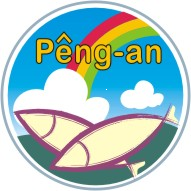 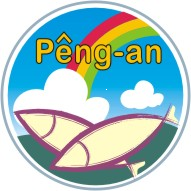 80750高雄市三民區中華二路250號4樓    (07)962-0336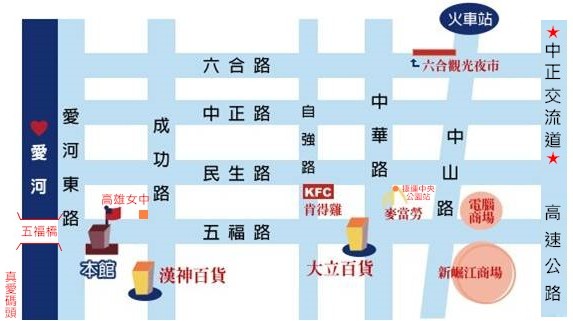       地點：高雄國軍英雄館二樓(第二會議室A)      地址：高雄市前金區五福三路45號      電話：(07)251-6411